8. Выполнение  растительных элементов городецкой росписи: розана, шиповника, купавки, листьев, бутонов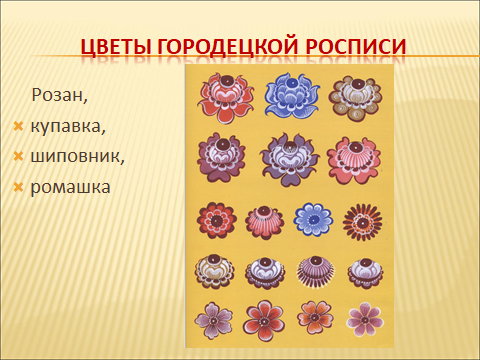 Розан отражает главные признаки цветка, т.е. имеет лепестки и ярко выраженный центр. Силуэт в форме круга. По размеру может быть больше купавки. Розан в росписи Городца окружен скобками — лепестками одного размера, цвет которых совпадает с цветом середины. Техника росписи скобок та же, что и у купавки. Варианты разработок оживкой настолько многообразны, что трудно назвать даже самые распространенные. 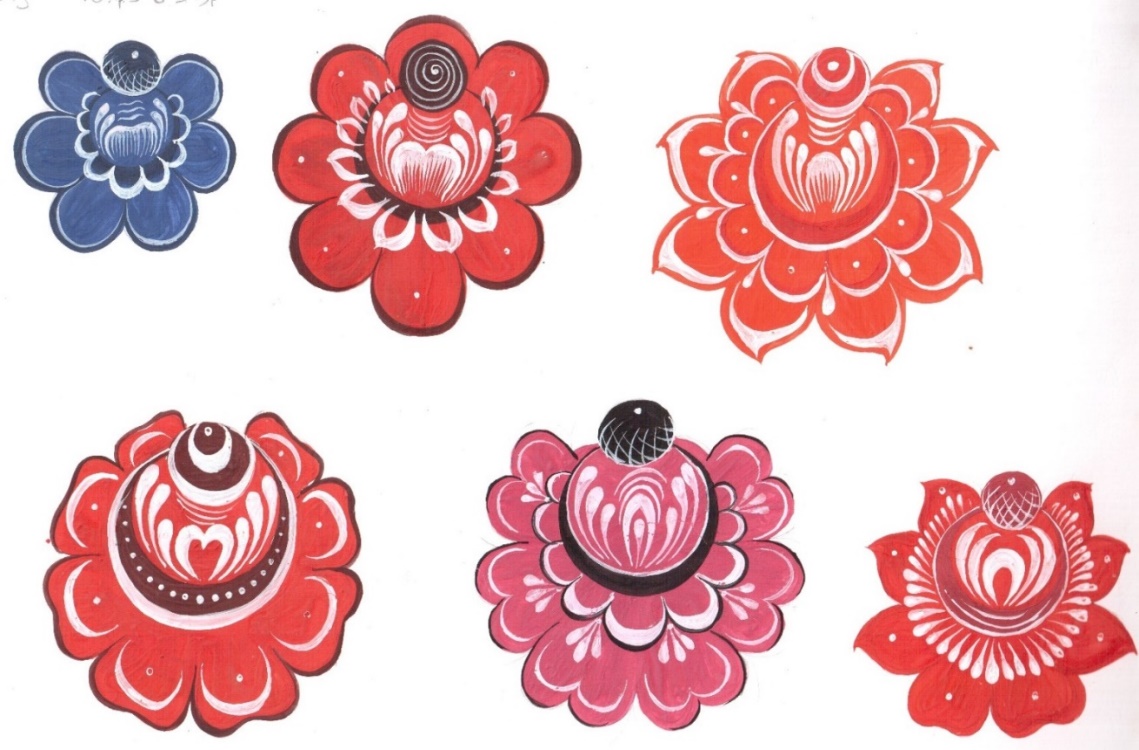 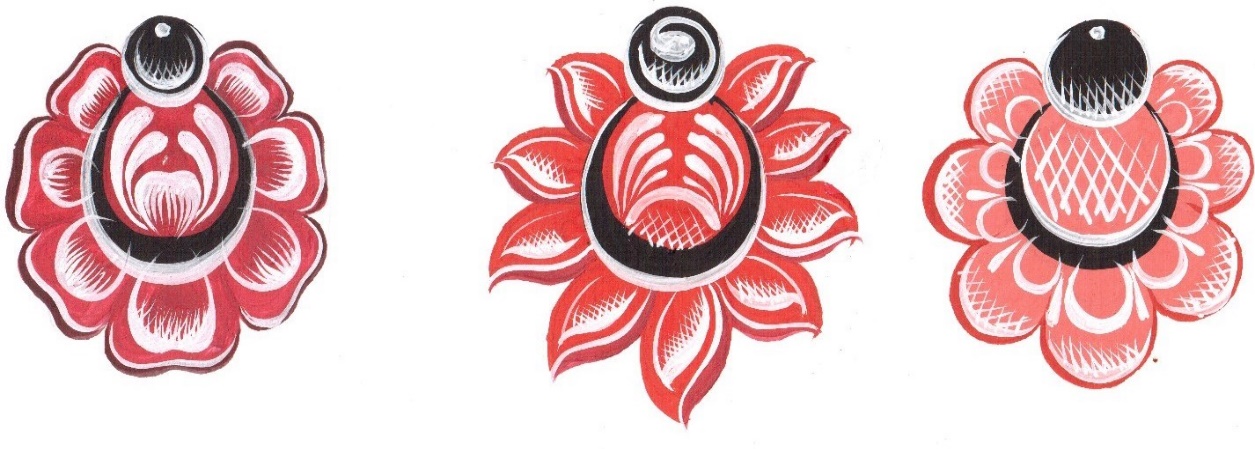 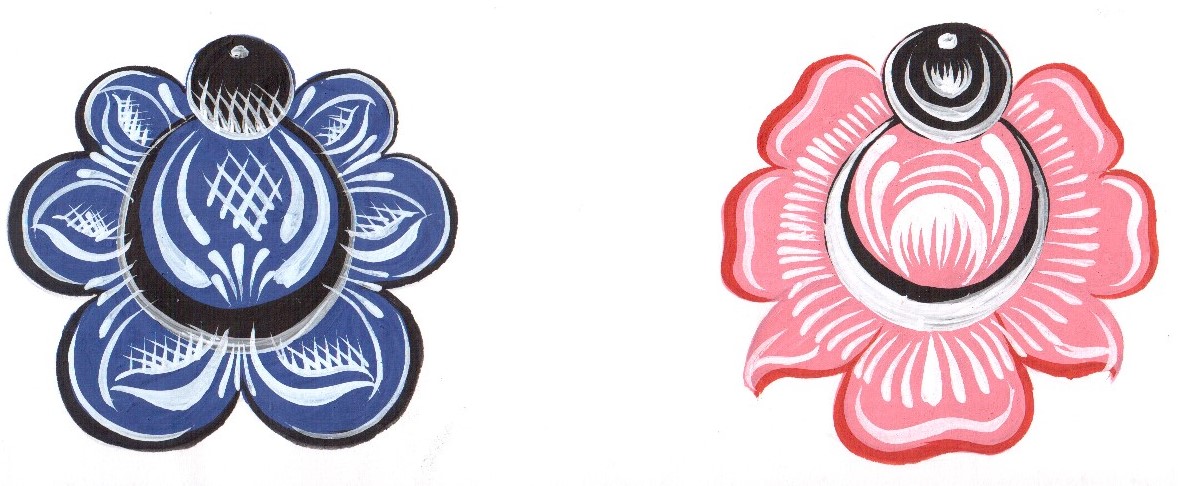 Купавка — самый распространенный цветок в городецком орнаменте. Подмалевка у нее по размеру больше, чем у бутона. Расписывать начинают с маленького кружочка по ее краю, затем делают скобку внутри круга. По краю подмалевки рисуют скобки, по форме такие же, как и скобка внутри подмалевки, только меньшего размера. Скобки по ее краю рисуют, начиная с центра, постепенно уменьшая их в размерах до сердцевинки. Завершающий этап росписи — оживка выполняется, как правило, белилами. Нанесение оживки требует очень аккуратного и точного исполнения, поэтому ее надо делать уверенным мазком тонкой кистью. Ромашка цветок не сложный по технике исполнения. Кончиком кисти слегка прикоснуться к поверхности бумаги, оставляя на ней тонкий след. Затем, не отрываясь от бумаги, кисть быстро приложить и поднять. В результате получится мазок-капля — тонкий в начале и широкий на конце. 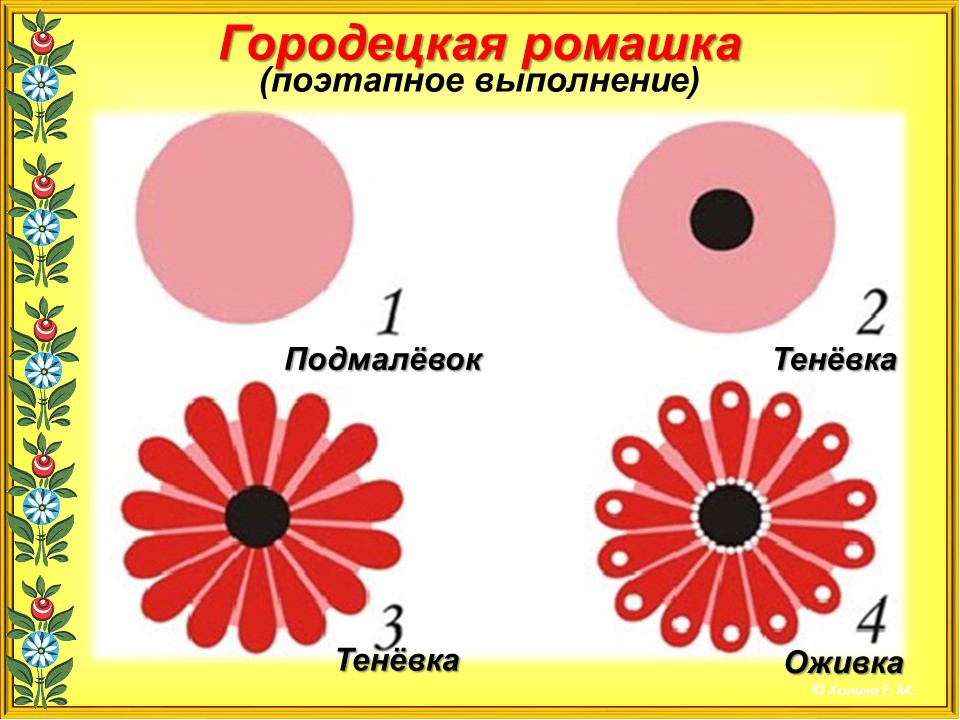 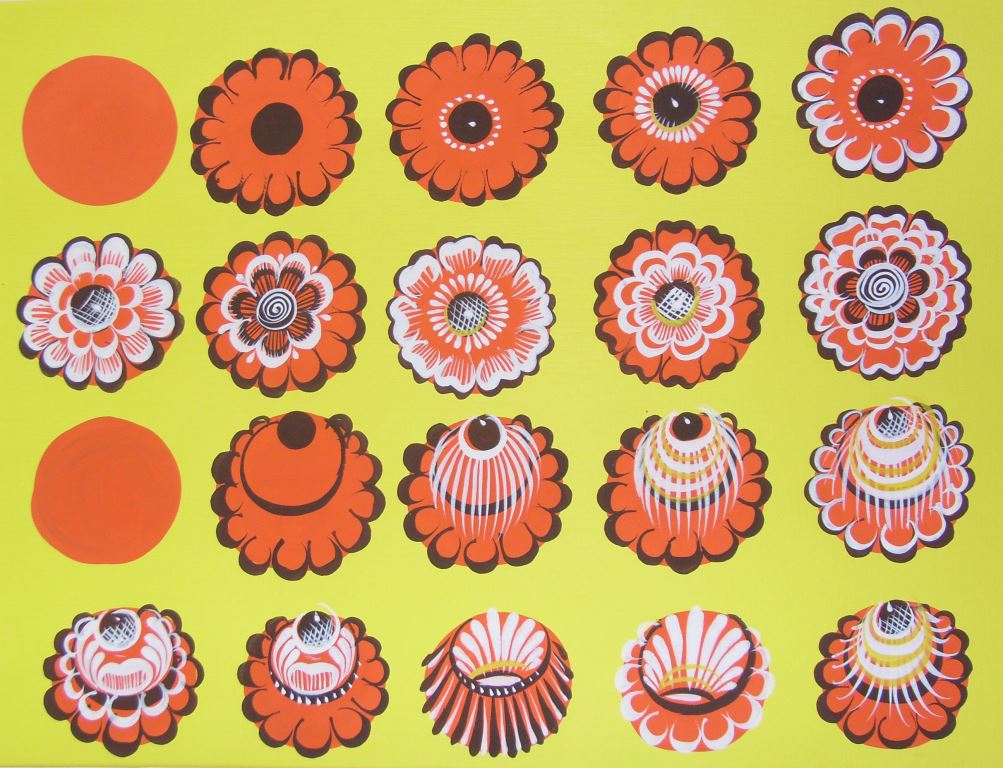 Шиповник отражает все признаки цветка, т. е. имеет лепестки и ярко выраженный центр. Силуэт в форме круга. Цент цветка рисуют в середине. Шиповник окружен скобками – лепестками одного размера. Варианты оживки очень разнообразны, применяют скобки, нажимы, спирали, тычки.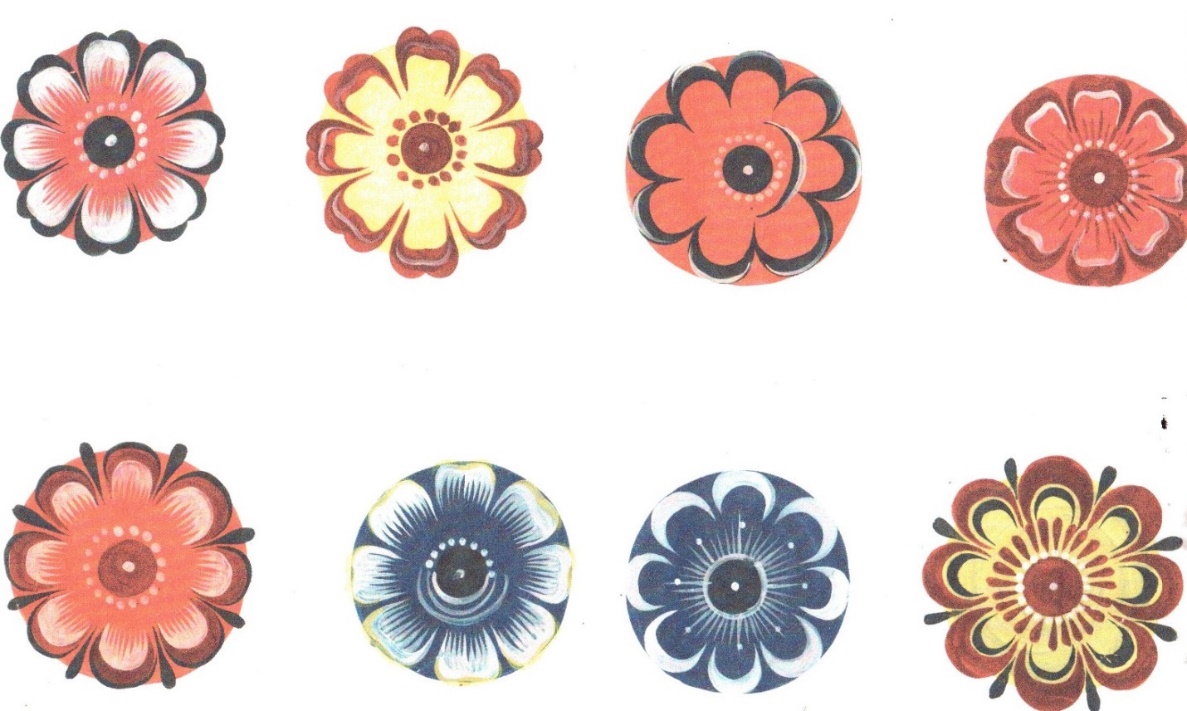 Бутоны— разновидность городецких цветов. Вначале наносят основное цветовое пятно (подмалевку) круговым движением кистью. Затем приступают к детальной разработке (тенёвке). Выполняют ее черным цветом, бордовым или краплак красным. Разработку бутона начинают движеним кистью, нанесение одного цветового пятна. От того, как расположены скобки, зависит форма бутона.У него может быть одна или несколько скобок. Если скобок много, начинать рисовать надо с самой маленькой, постепенно увеличивая их в размерах и приближая к краю подмалевки. Необходимо помнить, что бутоны всегда по размеру небольшие. В конце белилами наносят оживки.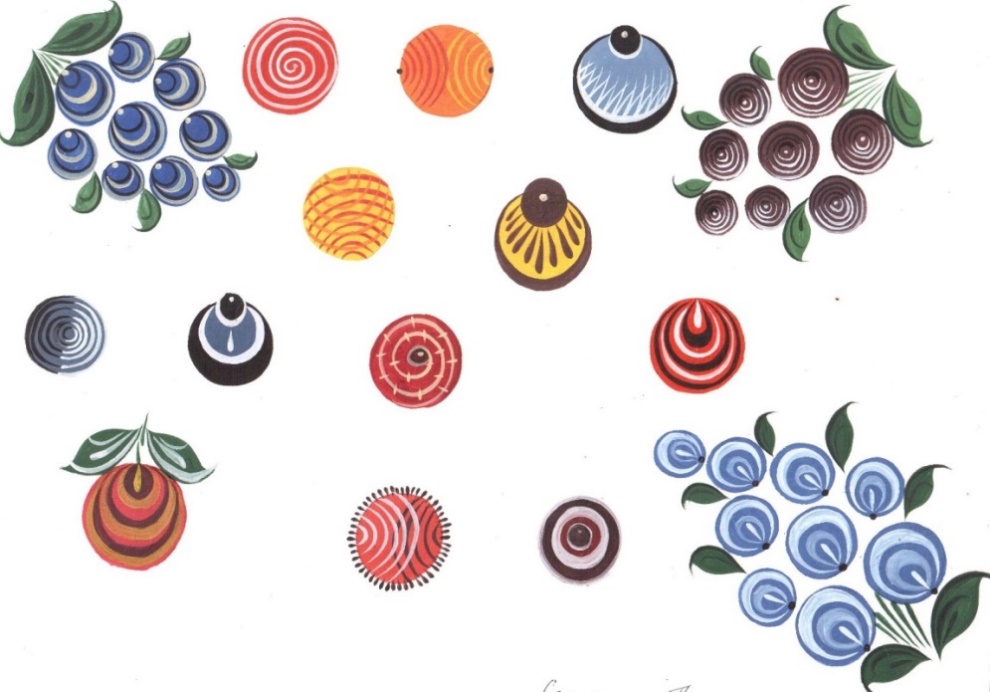 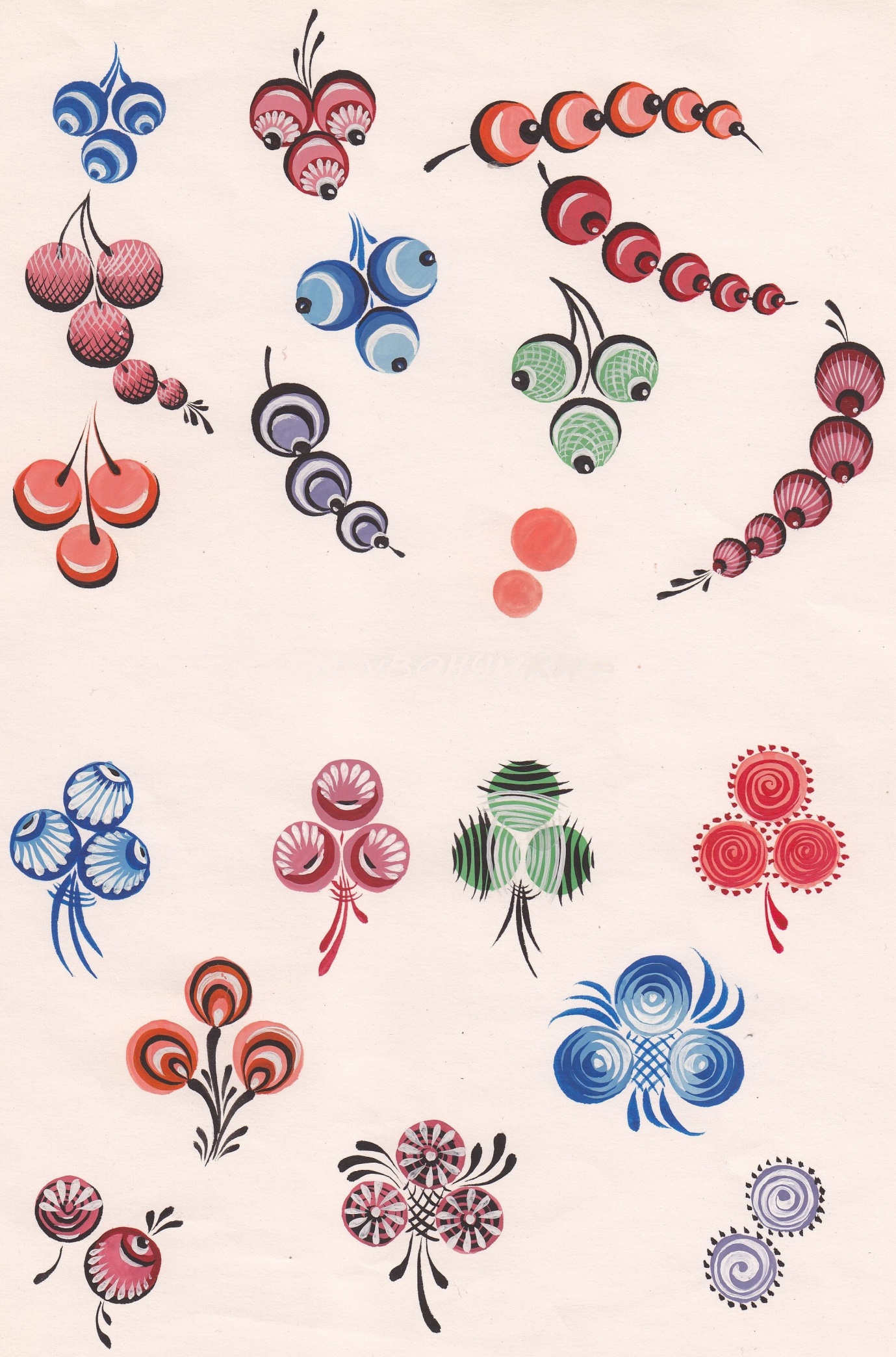 Городецкие листья очень разнообразны по форме, размеру и расцветке. Они почти всегда расположены группами из пяти, трех или двух листьев.Простой городецкий лист изображают в виде тыквенного семечка. Более сложный пишут так: проводят кистью плавную дугу и соединяют кривой линией, следя за тем, чтобы лист с одного конца оставался широким. Листья всегда широки, округлы и растопырены. Листья изображаются в два приема: с подмалевкой и оживкой. Если подмалевка выполнена городецкой зеленой краской, то оживку выполняют черной краской, если городецкой темно-зеленой краской, то к оживкам черного цвета добавляют белила.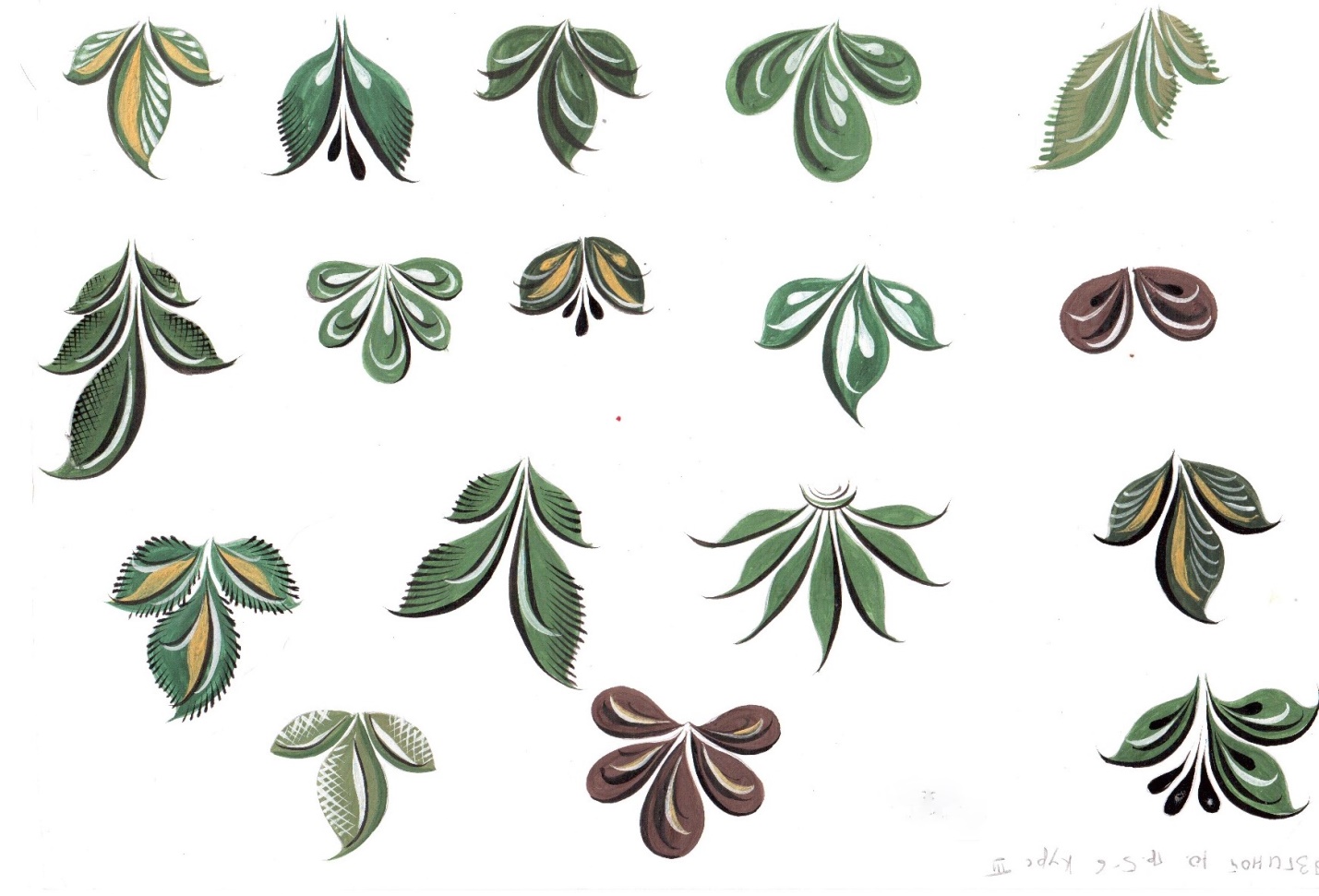 Смотри презентацию «Особенности Городецкой росписи»!